Vernon Elementary School3665 Roche AvenueVernon, Florida 32462Phone (850)535-2486   Fax (850)535-1437Website: http://ves.wcsdschools.com Academic Excellence Is Our Ultimate Goal!!!VES Mission: Vernon Elementary School is committed to personal and academic excellence for all students.VES Vision: Vernon Elementary School will provide students the highest quality education possible, with the resources necessary, so they can achieve their maximum potential and become knowledgeable, responsible, and competent citizens.APRIL 26, 2019IMPORTANT DATES: April                  30		Kindergarten Field Trip – Gulf WorldMay                     8		S.A.C. Meeting in the Library @ 3:05pmMay                   10		4th Grade Field Trip Fun Zone, Dothan AlabamaMay                   17		4th Grade BiophiliaELA (English Language Arts)4th and 5th grade will test May 1 and May 2.MATH3rd, 4th and 5th will test May 6 and May 7.Science (FCAT 2.0)5th grade will test May 8 and May 9iReady Kindergarten, 1st and 2nd will test May 13 and 14.Music and PE (Subject Area Exam)5th grade will test May 13 and 14.Students should be at school by 7:45 a.m. Testing starts promptly at 8 a.m.Parents, please make sure your student has plenty of rest and breakfast for the test. OFFICE NEWS:  May 2nd will be the last day for the After School Challenge and Tutoring Programs.OFFICE NEWS: May 8th will be the last SAC Meeting. OFFICE NEWS:  Parents, please send bus or car riders notes to the following email addresses; Tammy.Coatney@wcsdschools.com; Sandra.Brown@wcsdschools.com; or Brandi.Jackson@wcscdschools.com; Notes will not be taken over the phone and need to be sent by 2:00 pm.    PARENTS: Please contact the school if you have made changes to the following: address, phone number, who can pick up your child, and bus number.The 4th Grade Tropicana Letter to Parents was sent home this week.  Included in this letter are the following dates:May 9th-Classroom CompetitionsMay 15th-VES 4th Grade Tropicana CompetitionMay 21st-Washington County Tropicana Competitions CLINIC NEWS: Healthy Kids Week is just around the corner!  This is a great opportunity to talk with your child about nutrition, try new foods together, and get our child involved in making healthier meals and snacks.  Find recipes and more on the Team Nutrition Website:  http://teamnutrition.usda.gov.Birthday Wishes April 28th – May 3rd: Charles White, Jacob Nesbit, Porthos Lindsey, Levi RedmonKayden Smith, Marci Champion, Kayden Compton, William York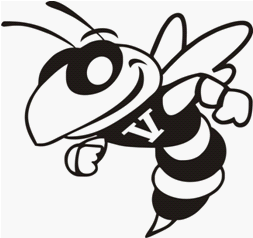 